

SPISAK SUDSKIH TUMAČA ZA RESNIK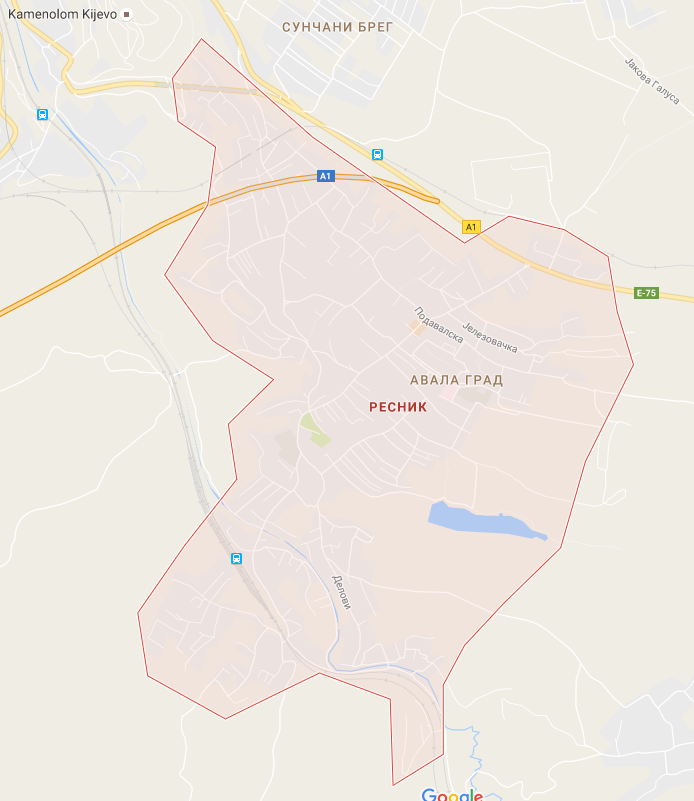 Sudski tumač za engleski jezik Resnik
Sudski tumač za hebrejski jezik Resnik
Sudski tumač za nemački jezik Resnik
Sudski tumač za persijski jezik Resnik
Sudski tumač za francuski jezik Resnik
Sudski tumač za hrvatski jezik Resnik
Sudski tumač za italijanski jezik Resnik
Sudski tumač za japanski jezik Resnik
Sudski tumač za ruski jezik Resnik
Sudski tumač za latinski jezik Resnik
Sudski tumač za norveški jezik Resnik
Sudski tumač za mađarski jezik Resnik
Sudski tumač za švedski jezik Resnik
Sudski tumač za makedonski jezik Resnik
Sudski tumač za španski jezik Resnik
Sudski tumač za pakistanski jezik Resnik
Sudski tumač za kineski jezik Resnik
Sudski tumač za znakovni jezik ResnikSudski tumač za bosanski jezik Resnik
Sudski tumač za poljski jezik Resnik
Sudski tumač za arapski jezik Resnik
Sudski tumač za portugalski jezik Resnik
Sudski tumač za albanski jezik Resnik
Sudski tumač za romski jezik Resnik
Sudski tumač za belgijski jezik Resnik
Sudski tumač za rumunski jezik Resnik
Sudski tumač za bugarski jezik Resnik
Sudski tumač za slovački jezik Resnik
Sudski tumač za češki jezik Resnik
Sudski tumač za slovenački jezik Resnik
Sudski tumač za danski jezik Resnik
Sudski tumač za turski jezik Resnik
Sudski tumač za finski jezik Resnik
Sudski tumač za ukrajinski jezik Resnik
Sudski tumač za grčki jezik Resnik
Sudski tumač za holandski jezik Resnik
Sudski tumač za korejski jezik Resnik
Sudski tumač za estonski jezik ResnikLokacijaResnikInternetakademijaoxford.comTelefon011/405-80-05069/30-80-584069/30-80-627Radnovreme8:00 AM – 4:00 PM9:00 AM – 2:00 PM (Subotom)